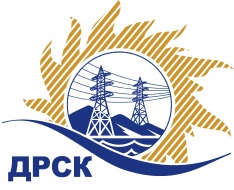 Акционерное Общество«Дальневосточная распределительная сетевая компания»ПРОТОКОЛ №340/УТПиР-РЗакупочной комиссии по рассмотрению предложений по открытому электронному запросу предложений на право заключения договора на выполнение работ «Монтаж и наладка ячеек на ПС 110/35/6 кВ "КАФ"» Закупка 292 р. 2.2.1 ГКПЗ 2017 г.ПРИСУТСТВОВАЛИ: члены постоянно действующей Закупочной комиссии АО «ДРСК»  2-го уровня.ВОПРОСЫ, ВЫНОСИМЫЕ НА РАССМОТРЕНИЕ ЗАКУПОЧНОЙ КОМИССИИ: О рассмотрении результатов оценки заявок Участников.О признании заявок соответствующими условиям запроса предложений.О предварительной ранжировке предложений.О проведении переторжки.РЕШИЛИ:По вопросу № 1Признать объем полученной информации достаточным для принятия решения.Утвердить цены, полученные на процедуре вскрытия конвертов с заявками участников открытого запроса предложений.По вопросу № 2         Признать заявки ООО "ЭТК Энерготранс"(680054, г. Хабаровск, ул. Трехгорная 8), ООО "Амур-ЭП" (680032, г. Хабаровск, пр-кт 60 лет Октября, 128 А) удовлетворяющими по существу условиям запроса предложений и принять их к дальнейшему рассмотрению.         По вопросу № 3Утвердить предварительную ранжировку предложений Участников: В соответствии с требованиями и условиями, предусмотренными Извещением о закупке и Документацией о закупке, предлагается предварительно ранжировать заявки следующим образом: По вопросу № 41. Провести переторжку. 2. Допустить к участию в переторжке заявки следующих участников: ООО "ЭТК Энерготранс"(680054, г. Хабаровск, ул. Трехгорная 8), ООО "Амур-ЭП" (680032, г. Хабаровск, пр-кт 60 лет Октября, 128 А). 3. Определить форму переторжки: заочная.4. Назначить переторжку на  08.02.2017 в 15:00 час. (благовещенского времени).5. Место проведения переторжки: ЭТП b2b-energo.6. Ответственному секретарю Закупочной комиссии уведомить участников, приглашенных к участию в переторжке, о принятом комиссией решении.г. Благовещенск_« 07»  февраля 2017 г.№Наименование участника и его адресПредмет заявки на участие в запросе предложений1ООО "ЭТК Энерготранс" (680054, г. Хабаровск, ул. Трехгорная 8)Цена: 1 220 120,00 руб. с НДС(цена без НДС: 1 034 000,00 руб.)2ООО "Амур-ЭП" (680032, г. Хабаровск, пр-кт 60 лет Октября, 128 А)Цена: 1 221 389,68 руб. с НДС(цена без НДС: 1 035 076,00 руб.)Место в предварительной ранжировкеНаименование участника и его адресЦена предложения на участие в закупке без НДС, руб.Балл по неценовой предпочтительности1 местоООО "Амур-ЭП" (680032, г. Хабаровск, пр-кт 60 лет Октября, 128 А)1 035 076,00 4,62 местоООО "ЭТК Энерготранс" (680054, г. Хабаровск, ул. Трехгорная 8)1 034 000,00 2,6Ответственный секретарь Закупочной комиссии 2 уровня АО «ДРСК»________________________________________М.Г. ЕлисееваИсп.Чуясова Е.Г.Тел.397-268Исп.Чуясова Е.Г.Тел.397-268